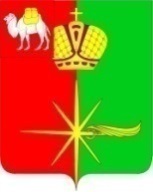 АДМИНИСТРАЦИЯ КАРТАЛИНСКОГО ГОРОДСКОГО ПОСЕЛЕНИЯЧЕЛЯБИНСКОЙ ОБЛАСТИПОСТАНОВЛЕНИЕОб утверждении положения о порядке списания муниципального имущества муниципального образования «Карталинского городского поселения»Руководствуясь Гражданским кодексом Российской Федерации, Федеральным законом от 06.10.2003 года № 131-ФЗ «Об общих принципах организации местного самоуправления в Российской Федерации», Федеральным законом от 06.12.2011 года № 402-ФЗ «О бухгалтерском учете», Федеральным законом от 14.11.2002 года № 161-ФЗ «О государственных и муниципальных предприятиях», Инструкцией по бюджетному учету, утвержденной приказом Министерства финансов Российской Федерации от 01.12.2010 года № 157н, в соответствии с Уставом Карталинского городского поселения, в целях приведения процедуры списания муниципального имущества к единому порядку, повышения контроля за ее проведением,администрация Карталинского городского поселения ПОСТАНОВЛЯЕТ:1. Утвердить Положение о порядке списания муниципального имущества Карталинского городского поселения согласно приложению.2. Опубликовать настоящее постановление в официальном сетевом издании администрации Карталинского городского поселения в сети Интернет (http://www.kartaly74.ru).3. Контроль за исполнением настоящего постановления оставляю за собой.Глава Карталинскогогородского поселения                                                                           В.Н. ВеретаУТВЕРЖДЕНОпостановлением администрацииКарталинского городского поселенияот__04.07.____ 2023 года №__322___ПОЛОЖЕНИЕо порядке списания муниципального имущества Карталинского городского поселенияОбщие положения1.1. Настоящее Положение о порядке списания муниципального имущества муниципального образования «Карталинского городского поселения» (далее – Положение) разработано в соответствии с Гражданским кодексом Российской Федерации, Федеральным законом от 06.10.2003 N 131-ФЗ «Об общих принципах организации местного самоуправления в Российской Федерации», Федеральным законом от 6 декабря 2011 N 402-ФЗ «О бухгалтерском учете», Инструкцией по бюджетному учету, утвержденной приказом Министерства финансов Российской Федерации от 01.12.2010 N 157н, Уставом муниципального образования «Карталинского  городское поселение».Комиссию возглавляет председатель, который осуществляет общее руководство деятельностью комиссии, обеспечивает коллегиальность в обсуждении спорных вопросов, распределяет обязанности и дает поручения членам комиссии.Комиссия проводит заседания по мере необходимости.Срок рассмотрения комиссией представленных ей документов не должен превышать 14 дней.Заседание комиссии правомочно при наличии кворума, который составляет не менее двух третей членов состава комиссии.В случае отсутствия у организации работников, обладающих специальными знаниями, для участия в заседаниях комиссии по решению председателя комиссии могут приглашаться эксперты. Эксперты включаются в состав комиссии на добровольной основе.Если договором, заключенным между организацией, в которой создана комиссия, и экспертом, участвующим в работе комиссии, предусмотрена возмездность оказания услуг эксперта, оплата его труда осуществляется соответствующим муниципальным (бюджетным, казенным) учреждением, муниципальным предприятием, органом местного самоуправления, их структурным подразделением или органом с правами юридического лица  в пределах бюджетных ассигнований, предусмотренных в установленном порядке на обеспечение выполнения их функций.Экспертом не может быть лицо организации, на которое возложены обязанности, связанные с непосредственной материальной ответственностью за материальные ценности, исследуемые в целях принятия решения о списании муниципального имущества.Решение о списании муниципального имущества принимается большинством голосов членов комиссии, присутствующих на заседании, путем подписания акта о списании.2.2. Комиссия осуществляет следующие полномочия: а) осматривает муниципальное имущество, подлежащее списанию, с учетом данных, содержащихся в учетно-технической и иной документации;б) принимает решение по вопросу о целесообразности (пригодности) дальнейшего использования муниципального имущества, о возможности и эффективности его восстановления, возможности использования отдельных узлов, деталей, конструкций и материалов от муниципального имущества;в) устанавливает причины списания муниципального имущества, в числе которых физический и (или) моральный износ, нарушение условий содержания и (или) эксплуатации, аварии, стихийные бедствия и иные чрезвычайные ситуации, длительное неиспользование для управленческих нужд и иные причины, которые привели к необходимости списания муниципального имущества;г) подготавливает акт о списании муниципального имущества (далее - акт о списании) в зависимости от вида списываемого муниципального имущества по установленной форме и формирует пакет необходимых документов.3.  имущества- копию приказа о создании постоянно действующей комиссии по подготовке и принятию решения о списании муниципального имущества (далее - Комиссия) с приложением положения о данной Комиссии и состава ее участников, утвержденных приказом руководителя соответствующего Учреждения;	- копию протокола (или выписку из протокола) заседания Комиссии по подготовке и принятию решения о списании объектов муниципального имущества;- оформленный Комиссией оригинал акта о списании муниципального имущества, содержащий информацию о состоянии имущества (непригодности основных средств к дальнейшему использованию, невозможности и неэффективности восстановления, возможности использования отдельных узлов, деталей, конструкций и материалов от  муниципального имущества);- инвентарную карточку учета основных средств;- заключение о техническом состоянии объекта муниципального имущества, подтверждающего его непригодность к восстановлению и дальнейшему использованию, выданное компетентной организацией, а в предусмотренных Федеральным от 4 мая 2011 г. N 99-ФЗ «О лицензировании отдельных видов деятельности» случаях имеющей лицензию на соответствующий вид деятельности, подтверждающее непригодность имущества (в котором указывается: наименование, тип, инвентарный, регистрационный номер, год постройки, дата закрепления за учреждением, дата ввода в эксплуатацию, цели и условия использования объекта недвижимости, подробное описание основных дефектов, причины их возникновения, техническое состояние основных конструктивных элементов, а также должны быть приложены фотографии объектов муниципального имущества, скрепленные печатью технического эксперта);  при совершении дорожно-транспортного происшествия – акт об аварии;- копия технического паспорта объекта недвижимого имущества (при его наличии), выписка из ЕГРН на земельный участкок, расположенный под объектом недвижимого имущества, подлежащим списанию; ;- приказ о принятии мер в отношении виновных лиц, допустивших повреждение объекта основных средств;- справка о возмещении ущерба виновными лицами.До утверждения в установленном порядке акта о списании реализация мероприятий, предусмотренных актом о списании, не допускается.Реализация таких мероприятий осуществляется организацией самостоятельно либо с привлечением третьих лиц на основании заключенного договора и подтверждается комиссией.- после завершения мероприятий, предусмотренных актом о списании, утвержденный руководителем организации акт о списании, а также документы, представление которых предусмотрено нормативными правовыми актами, направляются организацией в месячный срок в Управление по имущественной и земельной политике Карталинского муниципального района  для внесения соответствующих сведений в реестр муниципального имущества.- акт о списании; имущества«___04____»____07____2023 г.___322____г. Карталы